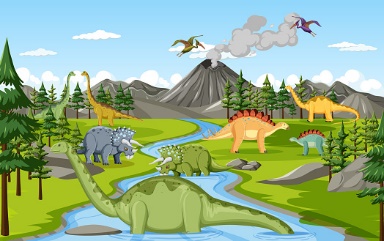 Výlet ŠDEkocentrum Pasíčka(Program s výkladem na téma ,,Brána do pravěku‘‘ a prohlídka záchranné stanice)Ve čtvrtek 6.4.2023 (Velikonoční prázdniny) plánujeme pro zájemce výlet do Ekocentra Pasíčka.Sraz v parku (Havlíčkova ulice) v 8:00 hodin.                                              Odjezd autobusu v 8:15.Předpokládaný návrat v 16:00.Cena: 400,- Kč Zájem hlaste u své paní vychovatelky.